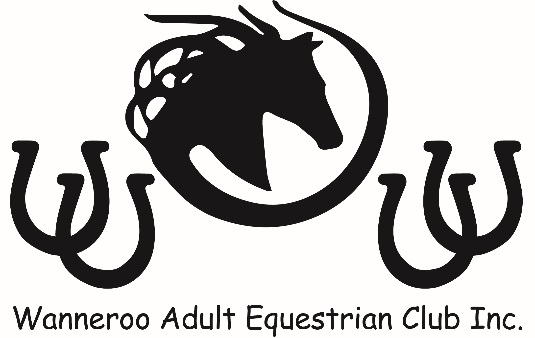 UNIFORM ORDER FORMNAME:   ______________________________________________________PHONE:  ______________________________________________________Pay by Cheque/Cash/ Money Order/Direct DepositCheques and Money Orders made payable to: Wanneroo Adult Equestrian Club Inc.Direct Deposit:BSB: 633 108Account: 1323 93935Account name: Wanneroo Adult Equestrian Club Inc.Please scan and forward form to rallycoordinator@hotmail.comITEMPRICESIZEQTYSHORT SLEEVE SHIRT$45.00 eachLONG SLEEVE SHIRT$50.00 eachJACKET$55.00 eachVEST$45.00 eachBROWBAND Please enquireSTUBBY HOLDER$5.00  eachHELMET COVER$20.00NAME EMBROIDERED (Optional Extra – Shirts Only)$5.00 each item TOTALUniform Co-ordinator Use OnlyUniform Co-ordinator Use OnlyUniform Co-ordinator Use OnlyUniform Co-ordinator Use OnlyPaid Amount:Payment received:Member Received Date:Member Signature: